0.1.   İÇİNDEKİLER0.2.   ŞİRKET TANITIMIOKS Ltd. Şti. uzun yıllar sorunsuz çalışmak üzere üretilmiş otomasyon sistemlerini müşterilerinin hizmetine sunmak amacı ile kurulmuştur.Yıllardır, ulusal ve uluslararası alanda birçok başarılı projeye imza atmıştır.Otomasyon Kapı Sistemleri San. Tic. Ltd. Şti.Bagdat Cad. Mehmet Reis Sok. No: 6 Maltepe / ISTANBULTel:             +90(216)518 33 34       Faks:+90(216)518 36 97info@otomasyonkapi.com.tr 1: KAPSAMBu El Kitabı, Otomasyon Kapı Sistemleri ‘nin ISO 14001 "Çevre Yönetim Sistemi"ni açıklar ve gereklerini tanımlar, sorumlulukları tayin eder ve sistemin kurulumunda kılavuzluk eder. 													Otomasyon Kapı Sistemleri LTD‘ın "Çevre Yönetim Sistemi", yasal şartlar dikkate alınarak oluşturulmuştur. 											Ayrıca yasal şartlara uyma güvencesi ve ISO 14001 "Çevre Yönetim Sistemi"nin etkin olarak uygulanması yoluyla müşteri memnuniyetinin arttırılması da amaçlanır.															Otomasyon Kapı Sistemleri LTD‘ın faaliyet alanı Otomatik Kapı Sistemleri Tasarımı Üretimi, Montajı, Bakımı Ve Satış Sonrası Servis Hizmetleridir2 : ATIF YAPILAN STANDARTLARISO 14001 "Çevre Yönetim Sistemimizin kurulması ve bu El Kitabının hazırlanmasında herhangi bir ilave standart kullanılmamış olup, sadece "Çevre Mevzuatı" baz alınmıştır.	Atıf yapılan "Çevre Mevzuatı"nın uygun revizyonları kullanılır. "Çevre Yönetim Sistemimizdeki tüm dokümanların en son baskıları doküman üzerinden takip edilir.					Bu El Kitabında, "Çevre Yönetim Sistemimizdeki prosedürlere ve diğer dokümanlara atıflar yapılmıştır.3: TARİFLERSÜREKLİ GELİŞİMKuruluşun, çevre politikasına uygun olarak, genel çevre icraatında gelişmeler sağlamak için kuruluş çevre yönetim sisteminin sürekli olarak iyileştirilmesidir.						ÇEVRE												Bir kuruluşun faaliyetlerini içinde yürüttüğü; hava, su, toprak, tabiî kaynaklar, bitki topluluğu (flora), hayvan topluluğu (fauna), insanlar ve bunlar arasındaki ilişkileri içine alan ortamdır.		ÇEVRE BOYUTU Kuruluşun, faaliyetlerinin, ürünlerinin veya hizmetlerinin çevre ile etkileşime giren unsurlarıdır.	ÇEVRE ETKİSİ Çevrede, kısmen veya tamamen kuruluşun faaliyet, ürün ve hizmetleri dolayısıyla ortaya çıkan, olumlu veya olumsuz her türlü değişikliktir.									ÇEVRE YÖNETİM SİSTEMİ Genel yönetim sisteminin; çevre politikasının geliştirilmesi, uygulanması, başarıya ulaştırılması, gözden geçirilmesi ve idamesi amacını güden, kuruluş yapısı, plânlama faaliyetleri, sorumluluklar, uygulamalar, usuller ve işlemleri de içine alan parçasıdır.						ÇEVRE YÖNETİM SİSTEMİ DENETİMİKuruluşun ÇYS’nin; ÇYS denetim kıstaslarına uyup uymadığını belirlemek ve sonuçları müşteriye bildirmek amacıyla, gerekli delillerin tarafsız ve değer yargılarına yer vermeyecek tarzda toplanması ve değerlendirilmesinden ibaret bir değerlendirme ve belgeye bağlama işlemidir.			ÇEVRE AMACIBir kuruluşun, gerçekleştirmek amacıyla kendisi için tespit ettiği, çevre politikasından kaynaklanan ve mümkün olan her durumda sayılarla ifade edilen genel maksadıdır.	ÇEVRE İCRAATI / BAŞARISIKuruluşun çevre yönetim sisteminin kendi çevre politikasına, amaç ve hedeflerine bağlı bir şekilde faaliyet, mal ve hizmetlerinin çevre boyutlarını kontrol konusunda sağladığı ölçülebilir sonuçlardır.ÇEVRE POLİTİKASIKuruluşun, genel çevre icraatı ile ilgili niyet ve prensiplerini açıklamak; faaliyet, çevre amaç ve hedeflerine çerçeve teşkil etmek üzere yaptığı beyandır.						ÇEVRE HEDEFİ 										Kuruluşun çevre amaçlarından kaynaklanan, bu amaçlara ulaşmak için; kuruluşça veya onun bir bölümünce gerçekleştirilmek üzere belirlenen, mümkün olduğunda sayılarla ifade edilen icraat basamaklarıdır.											İLGİLİ TARAFBir kuruluşun çevreyle ilgili icraat ve başarı derecesiyle ilgilenen veya bu icraat ve başarı derecesinden etkilenen kişi veya gruptur.										KURULUŞ 										Kendine has görevleri ve yönetimi olan, kamu sektörüne veya özel sektöre ait bulunan her çeşit şirket, firma, teşebbüs, otorite veya müessese, bunların parçası veya resmen birleşmiş olan veya olmayan üst oluşumlarıdır.										KİRLENMENİN ÖNLENMESİKirlenmeyi önlemek, azaltmak veya kontrol altında tutmak amacıyla yeniden devreye sokmayı, başka bir işleme tâbi tutmayı, işlemde değişiklik yapmayı, kontrol mekanizmalarını, kaynakların etkin kullanımını ve malzeme ikamesini içine alabilen her türlü işlem ve uygulamaya başvurulması; malzeme veya ürünlerin kullanılmasıdır.											4 ÇEVNE YÖNETİM SİSTEMİNİN ŞARTLARI4.1 GENEL ŞARTLAR								Otomasyon Kapı Sistemleri LTD’de çevre konusunda daha ileri seviyelere ulaşmak için bir "Çevre Yönetim Sistemi" kurulmuş ve uygulaması sürmektedir.										Uygulanan "Çevre Yönetim Sistemi"; Üst Yönetim tarafından belirli aralıklarla gözden geçirilerek gerekli iyileştirme tedbirleri alınmakta, kanuni hükümlerin etkin bir şekilde uygulanması ve diğer yükümlülüklerin uygulanma etkinliği kontrol edilmektedir.																				"Çevre Yönetim Sistemi"nin etkin bir şekilde uygulanması için çevreyle ilgili meselelerin genel yönetim sistemleriyle bütünleştirilmesi, yetki ve sorumlulukların açıkça belirlenmesiyle sağlanmaktadır.														Otomasyon Kapı Sistemleri LTD "Çevre Yönetim Sistemi"; çevre ile ilgili mevzuatlar çerçevesinde planlama, uygulama, kontrol etme ve gözden geçirme aşamalarıyla kurulmuş ve sürekliliği sağlanmıştır. 	4.2 ÇEVRE YÖNETİM SİSTEMİ POLİTİKASIOtomasyon Kapı Sistemleri LTD’ ın  "Çevre Politikası"; 03.01.2012 tarihinde Genel Müdürümüz tarafından aşağıdaki şekilde oluşturulmuş, yayınlanmış ve tüm personele duyurulmuştur.			BKZ. ÇEK EK A ÇEVRE POLİTİKASI4.3: PLANLAMA														ÇEVRE BOYUTLARI Otomasyon Kapı Sistemleri LTD; faaliyetleri ile ilgili çevre üzerinde önemli etkilere sahip çevre boyutlarını tespit etmek ve belirlenen çevre etkilerinin azaltılması yollarını araştırmak, çevreye en az etkide faaliyetlerini sürdürmek amacıyla gerekli yöntemleri belirlemiş ve sürekliliğini sağlamıştır.			Otomasyon Kapı Sistemleri LTD’ ın önemli çevre boyutları; çevre amaçlarıyla ve çevre mevzuatlarıyla bağlantılı olarak sürekli incelenmektedir.			Çevre boyutlarının planlaması; mevzuatlardaki değişiklikler yeniden gözden geçirilerek yapılmaktadır.			BKZ. ÇEVRE BOYUTLARININ BELİRLENMESİ PROSEDÜRÜ (PR.05)YASAL VE DİĞER ŞARTLAROtomasyon Kapı Sistemleri LTD’ ın faaliyet alanında kanundan doğan yapmakla mükellef olduğu ve kendiliğinden uyguladığı şart ve gerekleri yerine getirmek amacıyla gerekli prosedürleri oluşturmuş ve sürekliliğini sağlamıştır.														Kanuni yükümlülüklerin yerine getirilmesi amacıyla, yönetmelikler yayın kuruluşlarına abone olunarak temin edilmektedir. Abonelikte süreklilik sağlanmaktadır.																Yönetmelikler çerçevesinde gerekli şartların yerine getirilmesi azami seviyede gerçekleştirilmektedir.	Kanuni yükümlülüklerin yerine getirilip getirilmediği "İç Denetimler" ile kontrol edilmektedir.	BKZ. Kanuni Ve Diğer Şartlar Prosedürü (PR.06)4.3.3	AMAÇLAR VE HEDEFLER / PROĞRAMLAROtomasyon Kapı Sistemleri LTD; çevre ile ilgili amaç ve hedeflerini belirlemiş ve çevre amaç ve hedeflerinin uygulanabilirliğini altı aylık periyotlarla kontrol etmekte ve Üst Yönetime Yönetim Temsilcisi tarafından rapor edilmektedir.													Çevre amaç ve hedeflerinin gerçekleştirilmediği durumların oluşmasında gerekiyorsa düzeltici ve önleyici faaliyet kararları alınır. 										Çevre amaç ve hedefleri yıllık periyotlarla "Yönetimin Gözden Geçirmesi" toplantılarında belirlenir ve Üst Yönetim tarafından değerlendirilir.Otomasyon Kapı Sistemleri LTD; çevre ile ilgili hedeflerini gerçekleştirmek için çevre programları hazırlamıştır. "Çevre Yönetim Programları" yıllık olarak hazırlanır.																Çevre yönetim programı içerisinde belirlenen yönetim programı, sorumlular ve gerçekleştirilme zamanlarını içerir.												Gerektiği zamanlarda çevre yönetim programlarında, çevre yönetimine dahil mevzuatlara ve kanunlara bağlı olarak değişiklikler yapılır. 																			Çevre yönetim programlarının çevre hedeflerine bağlı olarak, yönetimce yürütülen "Yönetimin Gözden Geçirmesi" toplantılarında gerçekleşme durumları görüşülür.						BKZ. Çevre Boyutlarının Belirlenmesi Prosedürü (PR.05)		BKZ. Çevre Yönetim Programları	 (FR.05.02)							4.4: UYGULAMA VE FAALİYETLERKAYNAKLAR, GÖREVLER, SORUMLULUK VE YETKİ					Otomasyon Kapı Sistemleri LTD’IN   "Çevre Yönetim Sistemi"nin yürütülmesinde görev alan personelin sorumluluk ve yetkileri oluşturulmuştur. Sorumluluk ve yetkiler "Görev Tanımlarında verilmiştir.													4.4.2 UZMANLIK, EĞİTİM VE FARKINDA OLMA							Otomasyon Kapı Sistemleri LTD ‘ta çalışanlarımızın çevre bilincinin arttırılması, çevre anlayışına yönelmeleri, eğitim seviyesinin geliştirilmesi, "Çevre Yönetim Sistemi"nin etkinliğinin artması, belirlenen hedeflere ulaşılması ve potansiyel uygunsuzlukların azaltılması amacıyla eğitim programları düzenlenir.												Otomasyon Kapı Sistemleri LTD‘ın eğitim ihtiyacı her yılın son ayında Bölüm Sorumluları tarafından belirlenir. Çevre üzerinde önemli etkilere sahip personele belirlenen eğitimler, ilgili eğitmenler tarafından verilir.											Çevre üzerinde önemli etkilere sebep olacak görevleri yapan kişiler uygun eğitimi almış kişilerden seçilmektedir. Bu kişilerin tecrübeli olmaları tercih edilmesi gereken bir husustur.														Verilen eğitimin kapsamı, "Çevre Politikası" ve "Çevre Yönetim Sistemi"nin gerekleri, faaliyetlerin çevreye olan etkilerinin önemi gibi konuların açıklanmasını içermektedir.Dış kaynaklı ve müşterilerimiz tarafından personelimize verilen eğitimler kayıtlar altına alınır			BKZ. EĞİTİM PROSEDÜRÜ (PR.07)	4.4.3 İLETİŞİM											Firma içinde "Çevre Yönetim Sistemi" ve "Çevre Programları" açısından sistemin gelişmesi, sürekliliğinin sağlanması için gerekli iletişim sistemleri oluşturulmuştur.														Firma dışından çevre ile ilgili yazışmalar ve çevre mevzuatlarının temini için bir sistem oluşturulmuştur. Bu sistemle, çevre ile ilgili firma dışından gelen yazışmalar kayıt edilmekte ve ilgililere duyurulmaktadır.														İletişim kanalları olarak; iç duyurular, iletişim panoları, gelen ve giden evrak sistemi, dış haberleşme yöntemleri olarak mektup, kargo ve fax kullanılır. Elektronik ortamda iç ve dış haberleşme için internet, e - mail kullanılır. 								Otomasyon Kapı Sistemleri Ltd’ ta SEÇG (Sağlık Emniyet Çevre) Temsilcisi atanmış ve yetkilendirilmiştir.														BKZ. İletişim Prosedürü  (08)																	4.4.4	DOKÜMANTE ETMEOtomasyon Kapı Sistemleri LTD ‘ ta; "Çevre Yönetim Sistemi"nin ana unsurlarının ve bunların etkileşimlerinin açıklanması, belgelerin yönlendirilmesi, gerekli bilgilerin sağlanması amacıyla bir sistem oluşturulmuş ve bunun sürekliliği sağlanmıştır.																					BKZ. DOKÜMAN VE VERİ KONTROLÜ PROSEDÜRÜ (SY-DOK-P)4.4.5 DOKÜMANLARIN KONTROLÜOtomasyon Kapı Sistemleri LTD ‘ da, ISO 14001 "Çevre Yönetim Sistemi" Standardı tarafından gerekli görülen belgelerin kontrolü ve uygunluğu açısından bir sistem kurulmuş ve sürekliliği sağlanmıştır.												Bu sistem; "Çevre Yönetim Sistemi" için hazırlanan dokümanların yerlerinin tayini, yetkili personel tarafından onaylanması, en son kopyalarının gerekli yerlerde bulundurulması, revizyon yapılan dokümanların yürürlükten kaldırılması, ilgili yerlerden toplanması, yürürlükten kalkan dokümanların imhası ve hukuki sebeplerle orijinallerinin saklanması hususlarını içermektedir.				BKZ. Doküman Ve Veri Kontrolü Prosedürü (PR.01)FAALİYETLERİN KONTROLÜOtomasyon Kapı Sistemleri LTD‘ın "Çevre Politikası" ve "Çevre Hedefleri"ne uygun olarak belirlenen çevre boyutlarıyla bağlantılı olan faaliyetlerin nasıl yapılacağını açıklayan prosedür oluşturulmuş ve sürekliliği sağlanmaktadır.											4.4.7   ACİL DURUM HAZIRLIĞI VE MÜDAHALEOtomasyon Kapı Sistemleri LTD ‘da kazalarda, yangınlarda ve acil hallerin etkilerini azaltmak için gerekli yöntemleri / planları oluşturulmuş ve oluşturulan sistemin sürekliliği sağlanmıştır.													Acil hallerin önlenmesi amacıyla en az yılda bir kez tatbikat yapılır.																Kazaların, acil hallerin ortaya çıkmasından sonra acil hal hazırlığı prosedüründe ve planlarında gerektiği durumlarda gözden geçirilme yapılarak revizyon ile güncelliği sağlanır.	Şantiye sahalarımızda müşterilerimiz tarafından eğitim ve tatbikatlar yapılabilir.			BKZ. ACİL DURUM PROSEDÜRÜ PR.09								KONTROL ETMEİZLEME VE ÖLÇME									Otomasyon Kapı Sistemleri LTD tarafından belirlenen çevre etkileri oluşturulan çevre planlarına göre belirlenen aralıklarla ölçülmesi sağlanmaktadır.											Yapılan ölçümler çevre etkilerinin başarı derecesini takip etmek ve yapılan ölçümlerin çevre etkilerinin kontrolünü göstermek amacıyla kayıt edilmektedir.														Ölçümler, firma içinde ve/veya dışından kuruluşlara yaptırılmaktadır. Firma dışından yaptırılan ölçümlerde kalibrasyonlu cihaz kullanma şartı aranmaktadır.Şantiye sahalarımızda müşterilerimiz tarafından yapılan ölçümlerde kayıtlarımız altına alınırBKZ. PERFORMANS İZLEME VE ÖLÇME PROSEDÜRÜ PR.104.5.2	UYGUNLUĞUN DEĞERLENDİRİLMESİOTOMASYON KAPI SİSTEMLERİ LTD uygunlukla ilgili taahhüdüyle tutarlı olarak, yürürlükte ki yasal şartlara olan uygunluğunu periyodik olarak yılda bir yapılan YGG toplantılarında gözden geçirmekte ve ilgili kayıtlar muhafaza edilmektedir.BKZ. UYGUNLUK DEĞERLENDİRME RAPORU (RP.06.01)UYGUNSUZLUK, DÜZELTİCİ VE ÖNLEYİCİ FAALİYETOtomasyon Kapı Sistemleri LTD ‘ta; çevre yönünden çıkabilecek olumsuz etkilerin azaltılması ve olumsuz etkilerin ortaya çıkmadan bertaraf veya minimizasyonunu sağlamak için düzeltici ve önleyici faaliyetler uygulanmaktadır. Firmada düzeltici ve önleyici faaliyet talebi her bölüm tarafından istenebilir.			Mevcut veya potansiyel çevre etkilerinin azaltılması amacıyla başlatılan düzeltici ve önleyici faaliyetler Üst Yönetime, Yönetimin Gözden Geçirme toplantılarında sunulur.					Alınan düzeltici ve önleyici faaliyetlerin finansal miktarı yüksekse Üst Yönetimin onayı alınır.											BKZ. DÜZELTİCİ VE ÖNLEYİCİ FAALİYET PROSEDÜRÜ (PR.11)KAYITLARIN KONTROLÜOtomasyon Kapı Sistemleri LTD ‘ da "Çevre Yönetim Sistemi"nin etkin olarak uygulandığını göstermek için tüm kayıtlar tutulmaktadır.												"Çevre Yönetim Sistemi" ile ilgili kayıtları tutan Bölüm Sorumluları, bu kayıtların okunaklı olmasından sorumludur. Kayıtlar belirli bir süre kullanıldığı yerlerde saklandıktan sonra arşive kaldırılır. Kalite ve Çevre Yönetim Temsilcisi arşivdeki dokümanların kolaylıkla ulaşılabilecek olmasından, tahribatının engellenmiş olmasından ve kaybolmamalarından sorumludur.Arşiv süresi dolan dokümanlar uygun bir şekilde SEÇG Yöneticisi sorumluluğunda imha edilir.Bkz. KALİTE KAYITLARI PROSEDÜRÜ (PR.02)							İÇ TETKİKOtomasyon Kapı Sistemleri LTD ‘da "Çevre Yönetim Sistemi" denetimi; ISO 14001 Standardı şartlarının, sistemin, planlanan düzenlemelerin, çevre programlarına uyulup uyulmadığının ve sürekliliğinin sağlanıp sağlanmadığını belirlemesi amacıyla yıl içerisinde iki kez yapılır.														"Çevre Yönetim Sistemi" denetimi; eğitimli tetkikçiler tarafından yapılır. "Çevre Yönetim Sistemi" denetiminde tetkikçiler referans doküman olarak ISO 14001 Standardını, ilgili "Çevre Yönetim Sistemi" prosedürlerini ve talimatları kullanırlar.													Denetim sonucu belirlenen riayetsizlikler düzeltici faaliyetler ile giderilir. Düzeltici faaliyetin takibini SEÇG Yöneticisi gerçekleştirir.																		"Çevre Yönetim Sistemi" denetimi sonucu bulunan uygunsuzluklar ve gerçekleştirilen faaliyetler yönetimce yürütülen "Yönetimin gözden geçirmesi" toplantılarında SEÇG Yöneticisi tarafından sunulur.	BKZ. İÇ DENETİM PROSEDÜRÜ (PR.03)								4.6	YÖNETİMİN GÖZDEN GEÇİRMESİOtomasyon Kapı Sistemleri LTD ‘ da; "Çevre Yönetim Sistemi"nin etkinliğinin, sürekliliğinin ve yeterliliğinin sağlanması amacıyla Üst Yönetim tarafından yılda en az bir defa gözden geçirme faaliyetleri yapılarak sistem denetlenmektedir.													"Çevre Yönetim Sistemi"nin Üst Yönetim tarafından gözden geçirilmesinde, çevre amaç ve hedeflerinin belirlenmesi ve bu hedefler doğrultusunda planlanan çevre yönleri, "Çevre Yönetim sistemi" denetim sonuçları, "Çevre Yönetim Sistemi"nin sürekli gelişimi gibi konular görüşülür.																	Gözden geçirme toplantılarına Üst Yönetim ve Bölüm Sorumluları katılır. Toplantı sonucunda SEÇG Yöneticisi tarafından hazırlanan toplantı raporu katılımcılara dağıtılır.																YÖNETİMİN GÖZDEN GEÇİRİLMESİ PROSEDÜRÜ PR.04																															BÖLÜMBÖLÜMISO 14001 MADDE NOGİRİŞ00İÇİNDEKİLER0.10.1ŞİRKET TANITIMI0.20.2KAPSAM11ATIF YAPILAN STANDARTLAR22TERİMLER VE TARİFLER33ÇEVRE YÖNETİM SİSTEMİ ŞARTLARI44GENEL ŞART4.14.1ÇEVRE POLİTİKASI4.24.2PLANLAMA4.34.3ÇEVRE BOYUTLARI4.3.14.3.1YASAL VE DİĞER ŞARTLAR4.3.24.3.2AMAÇLAR, HEDEFLER VE PROGRAM/PROGRAMLAR4.3.34.3.3UYGULAMA VE FAALİYETLER4.44.4KAYNAKLAR, GÖREVLER, SORUMLULUK VE YETKİ4.4.14.4.1UZMANLIK, EĞİTİM VE FARKINDA OLMA4.4.24.4.2İLETİŞİM4.4.34.4.3DOKÜMANTE ETME4.4.44.4.4DOKÜMANLARIN KONTROLÜ4.4.54.4.5FAALİYETLERİN KONTROLÜ4.4.64.4.6ACİL DURUM HAZIRLIĞI VE MÜDAHALE4.4.74.4.7KONTROL ETME4.54.5İZLEME VE ÖLÇME4.5.14.5.1UYGUNLUĞUN DEĞERLENDİRİLMESİ4.5.24.5.2UYGUNSUZLUK, DÜZELTİCİ FAALİYET VE ÖNLEYİCİ FALİYET4.5.34.5.3KAYITLARIN KONTROLÜ4.5.44.5.4İÇ TETKİK4.5.54.5.5YÖNETİMİN GÖZDEN GEÇİRMESİ4.64.6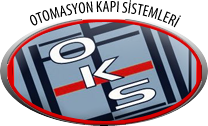 